Информация для родителей будущих первоклассников от специалистов сопровождения(педагог- психолог, учитель-дефектолог, учитель-логопед) образовательного процесса Лицея №28.Какие требования к первокласснику выдвигает школа при поступлении?         Официального перечня вопросов для дошкольников, на которые ребенок должен знать ответ перед школой, не существует. Согласно Закону Российской Федерации «Об образовании» прием в первый класс государственных и муниципальных общеобразовательных учреждений запрещается осуществлять на конкурсной основе.Но родители самостоятельно могут протестировать дошкольника по основным критериям. Мы собрали вопросы и задания, которые помогут будущему первокласснику набраться уверенности в себе, а вам , уважаемые родители,— спокойствия и чувства выполненного долга.Вопросы на общее развитие. 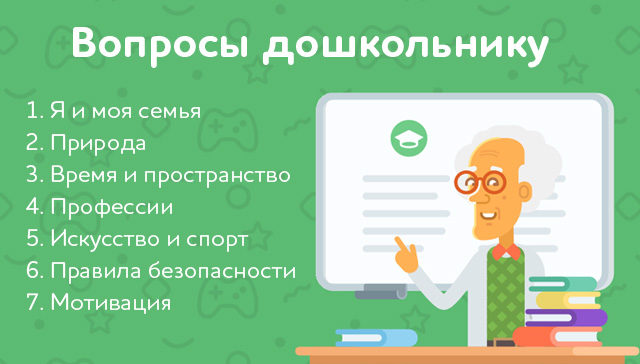           Чтобы понять, владеет ли старший дошкольник базовыми для его возраста знаниями, пройдитесь с ним по следующим вопросам:1. Я и моя семья— Как тебя зовут? Назови свою фамилию и отчество.
— Сколько тебе лет? Когда твой день рождения?
— Назови имя и отчество своей мамы, своего папы. Кем они работают?
— Есть ли у тебя брат или сестра, сколько им лет?
— Какой у тебя домашний адрес и телефон? В каком городе ты живёшь? Как называется твоя страна? Какие еще страны ты можешь назвать?2. Природа— Какие явления природы и погоды ты знаешь? Чем отличается снег от града? Гром от молнии?
— Назови известные тебе цвета.
— Вспомни растения, которые ты знаешь. Назови виды деревьев, цветов. Чем отличаются деревья от кустарников? Какие фрукты ты можешь назвать? А овощи? Ягоды? Чем фрукты отличаются от овощей и ягод?
— Перечисли животных, которые тебе известны. А насекомых? Чем отличаются звери и птицы? Птицы и рыбы? Как отличить диких животных от домашних? Назови перелетных и зимующих птиц, хищных и травоядных животных. Почему их так называют?3. Время и пространство— Назови части суток по порядку. Чем отличается день от ночи? Что больше: минута или час, день или неделя, месяц или год?
— Перечисли по порядку дни недели. Назови весенние, летние, осенние, зимние месяцы года. Сколько в году месяцев? Сколько дней в месяце? А в неделе? Сколько часов в дне?
— Какой предмет нужен, чтобы измерять время? Разговаривать на расстоянии? Наблюдать за звездами? Измерять вес? Узнавать температуру?
— Покажи, где находится «право», а где «лево».4. Профессии— Назови несколько профессий. Какой специалист учит детей? Лечит людей? Пишет стихи? Кто сочиняет музыку? Пишет картины? Строит дома? Водит автомобили? Шьет одежду? Играет в кино и театре?5. Искусство и спорт— Какие ты знаешь виды спорта? В каких видах спорта нужен мяч, коньки?
— Каких известных писателей и поэтов ты знаешь?6. Правила безопасности— В каких местах и на какой цвет светофора нужно переходить дорогу? Как ты поступишь, если поблизости нет светофора?7. Мотивация— Почему нужно учиться? Зачем ты идешь в школу?Заострите внимание на вопросах, которые вызвали у ребенка трудности. Не вспомнили диких животных? Пора вместе заглянуть в энциклопедию или сходить в зоопарк. Не вышло с первого раза объяснить, как правильно переходить дорогу? Значит, нужно рассмотреть правила дорожного движения для пешеходов на практике.Логика и мышлениеОднозначно стоит сделать упор на развитие у ребёнка логики и мышления. Лучше всего для этого подходят тренировки в решении логических задач.К первому классу хорошо бы уметь:отвечать на вопросы на общее развитие;находить различия на двух картинках;выделять общие признаки у предметов и других объектов и группировать их (например, зимнюю и летнюю одежду, живую и неживую природу и т.п.);находить закономерности;решать простые и нестандартные задачки на логику и пространственные представления.Требования к знаниям детей, поступающихв 1 классМатематика.Цифры 0, 1, 2, 3, 4, 5, 6, 7, 8, 9; знаки «+», «-», «=».Как составлять и решать задачи в одно действие на сложение и вычитание.Как пользоваться арифметическими знаками действий.Как разделить круг, квадрат на две и четыре равные части.Состав чисел первого десятка.Прямой и обратный порядок числового ряда.Как получить каждое число первого десятка, прибавляя единицу к предыдущему и вычитая единицу из следующего за ним в ряду.Название текущего месяца, последовательность дней недели. Внимание.Выполнять задания, не отвлекаясь, около 15 минут.Находить 5-6 отличий между предметами и между двумя рисунками.Удерживать в поле зрения 6-7 предметов.Копировать в точности узор или движение.Легко играть в игры на внимательность и быстроту реакции. Например, называйте предмет, но перед игрой договоритесь: если услышал название игрушки – хлопнуть в ладоши; если другой предмет – сложить руки на столе.Память.Запоминать 6-7 картинок.Запоминать считалочки (например: «Три гуся летят над нами, три гуся – над облаками, два спустились за ручей. Сколько было всех гусей?») и скороговорки (например: «Цыпленок с курицей пьют чай на улице»).Запоминать фразы (например: «Юля и Оля рисуют цветными карандашами»; «Осенью часто идет дождь»).Рассказывать по памяти рассказы, сказки, стихи, содержание картинок.Повторять в точности текст, состоящий из 3-4 предложений.Мышление.Закончить предложение: «Если стол выше стула, то стул…», «Если два больше одного, то один…», «Если река глубже ручья, то ручей…».Находить лишнее слово среди группы слов, например: «Василий, Федор, Семен, Иванов, Евгений»; «Гнездо, нора, муравейник, курятник, берлога»; «Смелый, храбрый, отважный, злой, решительный».Отвечать на замысловатые вопросы, например: «Когда гусь стоит на одной ноге, он весит 2 килограмма. Сколько будет весить гусь, если встанет на две ноги?»Определять последовательность событий.Находить и объяснять несоответствия на рисунках.Находить и объяснять отличия между предметами и явлениями.Находить среди предложенных предметов лишний, объяснять свой выбор.Мелкая моторика.Сложить из конструктора по образцу любую фигуру. Сложить из бумаги, по показанному взрослым образцу, простой предмет (кораблик, лодочку и т.д.)Вырезать ножницами сложную фигуру по контуру, нарисованному на листе бумаги.Выполнять аппликации на бумаге как самостоятельно, так и по образцу.Складывать пазлы без посторонней помощи.Регулировать силу нажима на карандаш и кисть и изменять направления движения руки в зависимости от формы изображенного предмета.Располагать изображение на всем листе, на одной линии, на широкой полосе.Штриховать рисунки, не выходя за их контуры. Аккуратно раскрашивать сложные рисунки.Ориентироваться в тетради в клетку или в линейку.      Если  ребенок испытывает трудности при выполнении предложенных заданий, рекомендуем обратиться за консультацией в центр психолого-педагогической помощи  «Развитие», ул. Омская, 38. Т.243-38-14